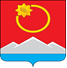 АДМИНИСТРАЦИЯ ТЕНЬКИНСКОГО ГОРОДСКОГО ОКРУГАМАГАДАНСКОЙ ОБЛАСТИП О С Т А Н О В Л Е Н И Е       27.07.2020 № 196-па                 п. Усть-ОмчугО внесении изменений в постановление администрации Тенькинского городского округа Магаданской области от 22 декабря 2017 года № 427-па «Об утверждении муниципальной программы «Развитие библиотечного дела в муниципальном образовании «Тенькинский городской округ» Магаданской области на 2018 – 2020 годы»С целью приведения объема финансирования программных мероприятий в соответствие с лимитами бюджетных обязательств, предусмотренными решением Собрания представителей Тенькинского городского округа от 30 июня 2020 года №20 «О внесении изменений в Решение Собрания представителей Тенькинского городского округа от 24 декабря 2019 года №35 «О бюджете муниципального образования «Тенькинский городской округ» Магаданской области на 2020 год и плановый период 2021-2022 годов» администрация Тенькинского городского округа Магаданской области п о с т а н о в л я е т:1. Внести в  муниципальную программу «Развитие библиотечного дела в муниципальном образовании «Тенькинский городской округ» Магаданской области на 2018-2020 годы» (далее – Программа), утвержденную постановлением администрации Тенькинского городского округа Магаданской области от 22 декабря 2017 г. № 427-па «Об утверждении муниципальной программы «Развитие библиотечного дела в муниципальном образовании «Тенькинский городской округ» Магаданской области на 2018-2020 годы», следующие изменения:1.1. Позицию «Ресурсное обеспечение муниципальной программы» паспорта Программы изложить в следующей редакции:  1.2. Приложение № 1 «Система программных мероприятий муниципальной программы «Развитие библиотечного дела в муниципальном  образовании «Тенькинский городской округ» Магаданской области на 2018-2020 годы» к Программе изложить в редакции согласно приложению № 1 к настоящему постановлению.1.3. Приложение № 2 «Ресурсное обеспечение муниципальной программы «Развитие библиотечного дела в муниципальном  образовании «Тенькинский городской округ» Магаданской области на 2018-2020 годы» к Программе изложить в редакции согласно приложению № 2 к настоящему постановлению.1.4. Приложение №3 «План мероприятий муниципальной программы «Развитие библиотечного дела в муниципальном  образовании «Тенькинский городской округ» Магаданской области на 2018-2020 годы» к Программе изложить в редакции согласно приложению № 3 к настоящему постановлению.2. Настоящее постановление подлежит официальному опубликованию (обнародованию).Глава Тенькинского городского округа                                        Д.А. РевутскийСистема программных мероприятий муниципальной программы«Развитие библиотечного дела в муниципальном образовании «Тенькинский городской округ» Магаданской области на 2018-2020 годы»Ресурсное обеспечение муниципальной программы «Развитие библиотечного дела в муниципальном образовании «Тенькинский городской округ» Магаданской области на 2018-2020 годы»_______________________План мероприятий муниципальной программы«Развитие библиотечного дела в муниципальном  образовании«Тенькинский городской округ» Магаданской области на 2018-2020 годы»_______________________«Ресурсное обеспечение муниципальной программыОбщий объем ресурсного обеспечения Программы составляет 19 068,0 тыс. рублей, в том числе:2018 год – 4 892,0 тыс. рублей,2019 год – 2 337,3 тыс. рублей,2020 год – 11 838,7 тыс. рублей.Источник ресурсного обеспечения – бюджет муниципального образования «Тенькинский городской округ» Магаданской области (далее – МБ), областной бюджет (далее ОБ) и федеральный бюджет (далее - ФБ)».Приложение №1к постановлению администрацииТенькинского  городского округаМагаданской областиот 27.07.2020 № 196-па«Приложение № 1к муниципальной программе «Развитие библиотечного дела в муниципальном образовании «Тенькинский городской округ»Магаданской области на 2018-2020 годы»N
п/пНаименование мероприятияНаименование мероприятияНаименование мероприятияИсполнительСрок реализацииСрок реализацииСтоимость мероприятияСтоимость мероприятияСтоимость мероприятияСтоимость мероприятияСтоимость мероприятияИсточник финансированияИсточник финансированияИсточник финансированияN
п/пНаименование мероприятияНаименование мероприятияНаименование мероприятияИсполнительСрок реализацииСрок реализациивсего, тыс. руб.всего, тыс. руб.в т.ч. по годамв т.ч. по годамв т.ч. по годамИсточник финансированияИсточник финансированияИсточник финансированияN
п/пНаименование мероприятияНаименование мероприятияНаименование мероприятияИсполнительСрок реализацииСрок реализациивсего, тыс. руб.всего, тыс. руб.Источник финансированияИсточник финансированияИсточник финансированияN
п/пНаименование мероприятияНаименование мероприятияНаименование мероприятияИсполнительСрок реализацииСрок реализациивсего, тыс. руб.всего, тыс. руб.201820192020Источник финансированияИсточник финансированияИсточник финансирования122234455678999Обеспечение гарантированного комплектования фондов библиотекдокументами на различных носителяхОбеспечение гарантированного комплектования фондов библиотекдокументами на различных носителяхОбеспечение гарантированного комплектования фондов библиотекдокументами на различных носителяхОбеспечение гарантированного комплектования фондов библиотекдокументами на различных носителяхОбеспечение гарантированного комплектования фондов библиотекдокументами на различных носителяхОбеспечение гарантированного комплектования фондов библиотекдокументами на различных носителяхОбеспечение гарантированного комплектования фондов библиотекдокументами на различных носителяхОбеспечение гарантированного комплектования фондов библиотекдокументами на различных носителяхОбеспечение гарантированного комплектования фондов библиотекдокументами на различных носителяхОбеспечение гарантированного комплектования фондов библиотекдокументами на различных носителяхОбеспечение гарантированного комплектования фондов библиотекдокументами на различных носителяхОбеспечение гарантированного комплектования фондов библиотекдокументами на различных носителях1.1.1.1.Комплектование фондов библиотек Тенькинского района печатными, электронными, аудиовизуальными документамиКомплектование фондов библиотек Тенькинского района печатными, электронными, аудиовизуальными документамиЮридические или физические лица в соответствии с законом №44-ФЗ2018-20202018-2020655,2655,2219,2150,0286,0МБМБМБ1122344556789991.1.11.1.1Обновление фондов в рамках Национального проекта «Культура» создание модельных муниципальных библиотек Обновление фондов в рамках Национального проекта «Культура» создание модельных муниципальных библиотек Юридические или физические лица в соответствии с законом №44-ФЗ202020201 018,01 018,0--1 018,0ФБФБФБ1.2.1.2.Реализация мероприятий    «Формирование подрастающего поколения» Комплектование фондов Детской библиотеки печатными (энциклопедии), электронными и аудиовизуальными документамиРеализация мероприятий    «Формирование подрастающего поколения» Комплектование фондов Детской библиотеки печатными (энциклопедии), электронными и аудиовизуальными документамиЮридические или физические лица в соответствии с законом №44-ФЗ2019201975,075,0-75,0-МБМБМБ1.3.1.3.Комплектование фондов муниципальных общедоступных библиотек и государственных центральных библиотек субъектов Российской ФедерацииКомплектование фондов муниципальных общедоступных библиотек и государственных центральных библиотек субъектов Российской ФедерацииЮридические или физические лица в соответствии с законом №44-ФЗ2018, 20202018, 202038,638,64,9-33,7МБ, ОБМБ, ОБМБ, ОБ1.4.1.4.Реализация мероприятий муниципальной программы, направленных на софинансирование государственных программ Магаданской областиРеализация мероприятий муниципальной программы, направленных на софинансирование государственных программ Магаданской областиМБУК «Межпоселенческая централизованная библиотечная система»(далее МБУК «МЦБС»)»2019, 20202019, 20204,34,3-1,03,3МБ МБ МБ ИТОГО по разделу 1:ИТОГО по разделу 1:ИТОГО по разделу 1:ИТОГО по разделу 1:ИТОГО по разделу 1:1 791,11 791,1224,1226,01 341,0Модернизация  материально - технической базыМодернизация  материально - технической базыМодернизация  материально - технической базыМодернизация  материально - технической базыМодернизация  материально - технической базыМодернизация  материально - технической базыМодернизация  материально - технической базыМодернизация  материально - технической базыМодернизация  материально - технической базыМодернизация  материально - технической базыМодернизация  материально - технической базыМодернизация  материально - технической базы2.1.2.1.Приобретение специализированного библиотечного оборудования:Приобретение специализированного библиотечного оборудования:Юридические или физические лица в соответствии с законом №44-ФЗМБУК «МЦБС»2018, 20202018, 20204 629,94 629,91 782,4-2 847,52 847,52 847,5МБ, ФБ2.1.2.1.-приобретение, доставка и монтаж специализированной библиотечной мебели для центральной библиотекив рамках Национального проекта «Культура» создание модельных муниципальных библиотек-приобретение, доставка и монтаж специализированной библиотечной мебели для центральной библиотекив рамках Национального проекта «Культура» создание модельных муниципальных библиотекЮридические или физические лица в соответствии с законом №44-ФЗМБУК «МЦБС»2018, 20202018, 20204 629,94 629,91 782,4-2 847,52 847,52 847,5МБ, ФБ2.1.2.1.-приобретение, доставка и монтаж специализированной мебели для детской библиотеки-приобретение, доставка и монтаж специализированной мебели для детской библиотекиЮридические или физические лица в соответствии с законом №44-ФЗМБУК «МЦБС»20182018691,7691,7691,7----МБ2.2.2.2.Приобретение звукового оборудования в рамках Национального проекта «Культура» создание модельных муниципальных библиотекПриобретение звукового оборудования в рамках Национального проекта «Культура» создание модельных муниципальных библиотекЮридические или физические лица в соответствии с законом №44-ФЗ20202020108,8108,8--108,8108,8108,8ФБ2.3.2.3.Приобретение офисной техники, оборудования в рамках Национального проекта «Культура» создание модельных муниципальных библиотекПриобретение офисной техники, оборудования в рамках Национального проекта «Культура» создание модельных муниципальных библиотекЮридические или физические лица в соответствии с законом №44-ФЗ202020202 128,32 128,3--2 128,32 128,32 128,3ФБ2.4.2.4.Приобретение рулонных штор и источников бесперебойного питания Приобретение рулонных штор и источников бесперебойного питания Юридические или физические лица в соответствии с законом №44-ФЗ2018, 20202018, 2020324,3324,391,4-232,9232,9232,9МБ, ФБ2.5.2.5.Приобретение оборудования для создания комфортных условий в рамках Национального проекта «Культура» создание модельных муниципальных библиотекПриобретение оборудования для создания комфортных условий в рамках Национального проекта «Культура» создание модельных муниципальных библиотекЮридические или физические лица в соответствии с законом №44-ФЗ2020202058,358,3--58,358,358,3ФБ2.6.2.6.Изготовление, приобретение информационных стендов для детской библиотекиИзготовление, приобретение информационных стендов для детской библиотекиЮридические или физические лица201820182,52,52,5----МБ2.7.2.7.Приобретение специализированного оборудования для лиц с ОВЗ в рамках Национального проекта «Культура» создание модельных муниципальных библиотекПриобретение специализированного оборудования для лиц с ОВЗ в рамках Национального проекта «Культура» создание модельных муниципальных библиотекЮридические или физические лица в соответствии с законом №44-ФЗ20202020215,6215,6--215,6215,6215,6ФБ2.8.2.8.Поставка системы освещенияПоставка системы освещенияЮридические или физические лица в соответствии с законом №44-ФЗ20202020615,4615,4--615,4615,4615,4МБ2.9.2.9.Ремонтные работы в здании МБУК «МЦБС», в том числе:Ремонтные работы в здании МБУК «МЦБС», в том числе:Юридические или физические лица 2.9.2.9.Ремонт части кровлиРемонт части кровлиЮридические или физические лица в соответствии с законом №44-ФЗ20202020588,6588,6--588,6588,6588,6МБ2.9.2.9.Ремонт помещений Детской библиотекиРемонт помещений Детской библиотекиЮридические или физические лица в соответствии с законом №44-ФЗ201820181 374,11 374,11 374,1----МБ2.9.2.9.Ремонт помещений абонемента центральной библиотекиРемонт помещений абонемента центральной библиотекиЮридические или физические лица в соответствии с законом № 44201920191 805,71 805,7-1805,7---МБ2.9.2.9.Ремонт помещений хранилища, в том числе:Ремонт помещений хранилища, в том числе:Юридические или физические лица в соответствии с законом №44-ФЗ2.9.2.9.Ремонт коридора хранилищРемонт коридора хранилищЮридические или физические лица в соответствии с законом №44-ФЗ20182018249,3249,3249,3----МБ2.9.2.9.Ремонт хранилищаРемонт хранилищаЮридические или физические лица в соответствии с законом №44-ФЗ2020202054,554,5--54,554,554,5МБ2.9.2.9.Ремонт помещения запасного выходаРемонт помещения запасного выходаЮридические или физические лица в соответствии с законом №44-ФЗ2018, 20202018, 2020439,4439,4377,2-62,262,262,2МБ2.9.2.9.Проведение ремонта центральной библиотеки в рамках Национального проекта «Культура» создание модельных муниципальных библиотекПроведение ремонта центральной библиотеки в рамках Национального проекта «Культура» создание модельных муниципальных библиотекЮридические или физические лица 202020203 218,63 218,6--3 218,63 218,63 218,6ФБ2.10.2.10.Устройство перегородки для размещения библиотеки в п.ОмчакУстройство перегородки для размещения библиотеки в п.ОмчакЮридические или физические лица 20192019305,6305,6-305,6---МБИТОГО по разделу 2:ИТОГО по разделу 2:ИТОГО по разделу 2:ИТОГО по разделу 2:ИТОГО по разделу 2:16 810,616 810,64 568,62 111,310 130,710 130,710 130,7Модернизация и реконструкция библиотечных технологийМодернизация и реконструкция библиотечных технологийМодернизация и реконструкция библиотечных технологийМодернизация и реконструкция библиотечных технологийМодернизация и реконструкция библиотечных технологийМодернизация и реконструкция библиотечных технологийМодернизация и реконструкция библиотечных технологийМодернизация и реконструкция библиотечных технологийМодернизация и реконструкция библиотечных технологийМодернизация и реконструкция библиотечных технологийМодернизация и реконструкция библиотечных технологийМодернизация и реконструкция библиотечных технологий3.1.3.1.Автоматизация библиотечных технологических процессов: интернет сопровождение и приобретение модуля СК-клиентАвтоматизация библиотечных технологических процессов: интернет сопровождение и приобретение модуля СК-клиентЮридические или физические лица в соответствии с законом № 44Юридические или физические лица в соответствии с законом № 442018201888,188,1----МБ3.2.3.2.Модернизация обслуживания населения в интернете –трафик для ЦБС и библиотечных филиалов.Модернизация обслуживания населения в интернете –трафик для ЦБС и библиотечных филиалов.Юридические или физические лица в соответствии с законом №44-ФЗЮридические или физические лица в соответствии с законом №44-ФЗ2018, 20202018, 2020131,211,2-120,0120,0120,0МБ3.3.3.3.Повышение квалификации и развитие компетенции персонала (командировочные расходы)Повышение квалификации и развитие компетенции персонала (командировочные расходы)МБУК «МЦБС»МБУК «МЦБС»2020202045,0--45,045,045,0МБ3.4.3.4.Повышение квалификации и развитие компетенции персонала в рамках Национального проекта «Культура» создание модельных муниципальных библиотек (транспортные расходы, найм, оплата обучения)Повышение квалификации и развитие компетенции персонала в рамках Национального проекта «Культура» создание модельных муниципальных библиотек (транспортные расходы, найм, оплата обучения)МБУК «МЦБС»МБУК «МЦБС»2020202072,1--72,172,172,1ФБИТОГО по разделу 3:ИТОГО по разделу 3:ИТОГО по разделу 3:ИТОГО по разделу 3:ИТОГО по разделу 3:ИТОГО по разделу 3:336,499,3-237,1237,1237,1Развитие творческой деятельности учрежденийРазвитие творческой деятельности учрежденийРазвитие творческой деятельности учрежденийРазвитие творческой деятельности учрежденийРазвитие творческой деятельности учрежденийРазвитие творческой деятельности учрежденийРазвитие творческой деятельности учрежденийРазвитие творческой деятельности учрежденийРазвитие творческой деятельности учрежденийРазвитие творческой деятельности учрежденийРазвитие творческой деятельности учрежденийРазвитие творческой деятельности учреждений4.1.4.1.Организация выездных мероприятий работников учреждения для встреч с читателями в отдаленных поселенияхОрганизация выездных мероприятий работников учреждения для встреч с читателями в отдаленных поселенияхМБУК «МЦБС»МБУК «МЦБС»2020202030,0--30,030,0МБМБ4.2.4.2.Приобретение оборудования для работы клубных объединений, организации кружковой деятельности в рамках Национального проекта «Культура» создание модельных муниципальных библиотекПриобретение оборудования для работы клубных объединений, организации кружковой деятельности в рамках Национального проекта «Культура» создание модельных муниципальных библиотекЮридические или физические лица Юридические или физические лица 2020202099,9--99,999,9ФБФБИТОГО по разделу 3:ИТОГО по разделу 3:ИТОГО по разделу 3:ИТОГО по разделу 3:ИТОГО по разделу 3:ИТОГО по разделу 3:129,9--129,9129,9ВСЕГО по программе:ВСЕГО по программе:ВСЕГО по программе:ВСЕГО по программе:ВСЕГО по программе:ВСЕГО по программе:19 0684 892,02 337,311 838,711 838,7».Приложение №2к постановлению администрацииТенькинского  городского округаМагаданской областиот 27.07.2020 № 196-па«Приложение № 2к муниципальной программе «Развитие библиотечного дела в муниципальном образовании «Тенькинский городской округ» Магаданской области на 2018 – 2020 годы»   « Год реализации программыОбъем финансирования (тыс. рублей)Объем финансирования (тыс. рублей)Объем финансирования (тыс. рублей)Объем финансирования (тыс. рублей)   « Год реализации программыВсегов том числе по источникам финансированияв том числе по источникам финансированияв том числе по источникам финансирования   « Год реализации программыВсего Местный бюджет Областной бюджетФедеральный бюджет   « 12345   « 20184 892,04 887,60,44,0   « 20192 337,32 337,30,00,0   « 202011 838,71 80533,710 000,0   « Всего по программе:19 0689 029,934,110 004,0».».Приложение №3к постановлению администрацииТенькинского  городского округаМагаданской области                    от 27.07.2020 № 196-па«Приложение  №3К муниципальной программе«Развитие библиотечного дела в  муниципальном  образовании «Тенькинский городской округ» Магаданской областина 2018 – 2020 годы»«№п/пНаименование мероприятияНаименование мероприятияНаименование мероприятияСрок реализации программыСрок реализации программыСрок реализации программыСрок реализации программыСрок реализации программыСрок реализации программыСрок реализации программыСрок реализации программыСрок реализации программыСрок реализации программыСрок реализации программыСрок реализации программыОтветственныйисполнитель«      2018      2018      2018      2018      2019      2019      2019      2019     2020     2020     2020     2020«IквIIквIIIквIVквIквIIквIIIквIVквIкв.IIквIIIквIVкв«12223456789101112131415«Обеспечение гарантированного комплектования фондов библиотек документами на различных носителяхОбеспечение гарантированного комплектования фондов библиотек документами на различных носителяхОбеспечение гарантированного комплектования фондов библиотек документами на различных носителяхОбеспечение гарантированного комплектования фондов библиотек документами на различных носителяхОбеспечение гарантированного комплектования фондов библиотек документами на различных носителяхОбеспечение гарантированного комплектования фондов библиотек документами на различных носителяхОбеспечение гарантированного комплектования фондов библиотек документами на различных носителяхОбеспечение гарантированного комплектования фондов библиотек документами на различных носителяхОбеспечение гарантированного комплектования фондов библиотек документами на различных носителяхОбеспечение гарантированного комплектования фондов библиотек документами на различных носителяхОбеспечение гарантированного комплектования фондов библиотек документами на различных носителяхОбеспечение гарантированного комплектования фондов библиотек документами на различных носителяхОбеспечение гарантированного комплектования фондов библиотек документами на различных носителяхОбеспечение гарантированного комплектования фондов библиотек документами на различных носителяхОбеспечение гарантированного комплектования фондов библиотек документами на различных носителяхОбеспечение гарантированного комплектования фондов библиотек документами на различных носителяхОбеспечение гарантированного комплектования фондов библиотек документами на различных носителях«1.11.1.11.11.1.1Комплектование фондов библиотек Тенькинского района печатными электронными, аудиовизуальными документамиОбновление фондов в рамках Национального проекта «Культура» по созданию модельной библиотекиКомплектование фондов библиотек Тенькинского района печатными электронными, аудиовизуальными документамиОбновление фондов в рамках Национального проекта «Культура» по созданию модельной библиотекиXXXXXХДиректор МБУК «Межпоселенческая централизованная библиотечная система» (далее Директор МБУК «МЦБС»)«1.21.2Реализация мероприятий   «Формирование подрастающего поколения» Комплектование фондов Детской библиотеки печатными (энциклопедии), электронными и аудиовизуальными документамиРеализация мероприятий   «Формирование подрастающего поколения» Комплектование фондов Детской библиотеки печатными (энциклопедии), электронными и аудиовизуальными документамиXXXXXXДиректор МБУК «МЦБС»«1.31.3Комплектование фондов муниципальных общедоступных библиотек и государственных центральных библиотек субъектов Российской ФедерацииКомплектование фондов муниципальных общедоступных библиотек и государственных центральных библиотек субъектов Российской ФедерацииХХХДиректор МБУК «МЦБС»«1.41.4Реализация мероприятий муниципальной программы, направленных на софинансирование государственных программ Магаданской областиРеализация мероприятий муниципальной программы, направленных на софинансирование государственных программ Магаданской областиХХДиректор МБУК «МЦБС»«Модернизация  материально - технической базыМодернизация  материально - технической базыМодернизация  материально - технической базыМодернизация  материально - технической базыМодернизация  материально - технической базыМодернизация  материально - технической базыМодернизация  материально - технической базыМодернизация  материально - технической базыМодернизация  материально - технической базыМодернизация  материально - технической базыМодернизация  материально - технической базыМодернизация  материально - технической базыМодернизация  материально - технической базыМодернизация  материально - технической базыМодернизация  материально - технической базыМодернизация  материально - технической базыМодернизация  материально - технической базы«2.12.12.1Приобретение специализированного библиотечного оборудования:Директор МБУК «МЦБС»«2.12.12.1-приобретение, доставка и монтаж специализированной библиотечной мебели для центральной библиотеки; в рамках Национального проекта «Культура» по созданию модельной библиотекиХХДиректор МБУК «МЦБС»«2.12.12.1 -  приобретение, доставка и монтаж специализированной мебели для детской библиотеки;XДиректор МБУК «МЦБС»«2.22.22.2Приобретение звукового оборудования в рамках Национального проекта «Культура» по созданию модельной библиотекиХХДиректор МБУК «МЦБС»«2.32.32.3Приобретение офисной техники, оборудования  в рамках Национального проекта «Культура» по созданию модельной библиотекиХХДиректор МБУК «МЦБС»«2.42.42.4Приобретение рулонных штор и источников бесперебойного питания ХХХДиректор МБУК «МЦБС»«2.52.52.5Приобретение оборудования для создания комфортных условий в рамках Национального проекта «Культура» по созданию модельной библиотекиХХДиректор МБУК «МЦБС»«2.62.62.6Изготовление, приобретение информационных стендов для детской библиотекиХДиректор МБУК «МЦБС»«2.72.72.7Приобретение специализированного оборудования для лиц с ОВЗ  в рамках Национального проекта «Культура» по созданию модельной библиотекиХХХДиректор МБУК «МЦБС»«2.8.2.8.2.8.Поставка системы освещенияХХДиректор МБУК «МЦБС»«2.9.2.9.2.9.Ремонтные работы в здании МБУК «МЦБС», в том числе:Директор МБУК «МЦБС»«2.9.2.9.2.9.Ремонт части кровлиХХДиректор МБУК «МЦБС»«2.9.2.9.2.9.-ремонт помещений детской библиотеки XДиректор МБУК «МЦБС»«2.9.2.9.2.9.- ремонт абонемента центральной библиотекиXДиректор МБУК «МЦБС»«2.9.2.9.2.9.- ремонт помещений хранилища, в том числе:XДиректор МБУК «МЦБС»«2.9.2.9.2.9.- Ремонт коридора хранилищXДиректор МБУК «МЦБС»«2.9.2.9.2.9.-Ремонт хранилищаХДиректор МБУК «МЦБС»«2.9.2.9.2.9.- Ремонт помещения запасного выходаXХДиректор МБУК «МЦБС»«2.9.2.9.2.9.- Проведение ремонта Центральной библиотеки  в рамках Национального проекта «Культура» по созданию модельной библиотекиХХДиректор МБУК «МЦБС»«2.92.92.9Устройство перегородки для размещения библиотеки в пос.ОмчакХДиректор МБУК «МЦБС»«3.Модернизация и реконструкция библиотечных технологий3.Модернизация и реконструкция библиотечных технологий3.Модернизация и реконструкция библиотечных технологий3.Модернизация и реконструкция библиотечных технологий3.Модернизация и реконструкция библиотечных технологий3.Модернизация и реконструкция библиотечных технологий3.Модернизация и реконструкция библиотечных технологий3.Модернизация и реконструкция библиотечных технологий3.Модернизация и реконструкция библиотечных технологий3.Модернизация и реконструкция библиотечных технологий3.Модернизация и реконструкция библиотечных технологий3.Модернизация и реконструкция библиотечных технологий3.Модернизация и реконструкция библиотечных технологий3.Модернизация и реконструкция библиотечных технологий3.Модернизация и реконструкция библиотечных технологий3.Модернизация и реконструкция библиотечных технологий3.Модернизация и реконструкция библиотечных технологий«3.13.13.1Автоматизация библиотечных технологических процессов. Формирование электронного каталога           (приобретение модулей программного обеспечения «Модуль шлюза www-сервера для доступа к ресурсам ИРБИС64 через интернет» (Web-ИРБИС),  и «Книговыдача»)XДиректор МБУК «МЦБС»«3.23.23.2Модернизация обслуживания населения в интернете всего:Директор МБУК «МЦБС»«3.23.23.2- трафик для ЦБС; XXXXXXXXXXXXДиректор МБУК «МЦБС»«3.23.23.2- трафик для библиотечных филиалов.XXXXXXXXXXXXДиректор МБУК «МЦБС»«3.33.33.3Повышение квалификации и развитие компетенции персонала (командировочные расходы)XXXХДиректор МБУК «МЦБС»«3.43.43.4Повышение квалификации и развитие компетенции персонала библиотеки  в рамках Национального проекта «Культура» по созданию модельной библиотеки (Транспортные расходы, найм, оплата обучения)ХДиректор МБУК «МЦБС»«4.Развитие творческой деятельности учреждений4.Развитие творческой деятельности учреждений4.Развитие творческой деятельности учреждений4.Развитие творческой деятельности учреждений4.Развитие творческой деятельности учреждений4.Развитие творческой деятельности учреждений4.Развитие творческой деятельности учреждений4.Развитие творческой деятельности учреждений4.Развитие творческой деятельности учреждений4.Развитие творческой деятельности учреждений4.Развитие творческой деятельности учреждений4.Развитие творческой деятельности учреждений4.Развитие творческой деятельности учреждений4.Развитие творческой деятельности учреждений4.Развитие творческой деятельности учреждений4.Развитие творческой деятельности учреждений4.Развитие творческой деятельности учреждений«4.14.14.1Организация выездных мероприятий работников учреждения для встреч с читателями в отдаленных поселенияхXXXДиректор МБУК «МЦБС»«4.24.24.2Приобретение оборудования для работы клубных объединений, организаций кружковой деятельности в рамках Национального проекта «Культура» по созданию модельной библиотеки  XХДиректор МБУК «МЦБС»».